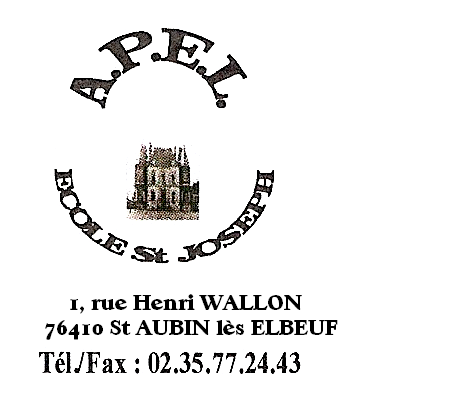 Fête de la St JOSEPHCette année encore, l’équipe éducative organise, pour les enfants, la fête de La Saint Joseph le vendredi 21 mars 2014.De 14 h à 16 h, les enfants pourront participer à  des jeux dans les différents stands qui leur seront proposés (maquillage, parcours trottinettes, concours de basket, jeu de quilles ....).Une carte à points, vendue dès à présent 2 € leur permettra de participer aux 10 ateliers proposés (2 €, à remettre aux enseignants dans une enveloppe au nom de votre enfant).Un goûter sera ensuite organisé, nous comptons sur votre aide pour la réalisation des gâteaux.A l’issu de la journée, l’APEL vous propose un repas convivial sur le principe de la Fête des voisins : chacun apporte un plat, une salade, un dessert… et nous mangeons tous ensemble dans le réfectoire.L’APEL vous offre l’apéritif à partir de 18h30.  Pour vous permettre de vous organiser, l’OGEC vous propose de garder, si vous le souhaitez, vos enfants à la garderie de 16h15 à 18h30, sans participation financière de votre part.Nous comptons sur votre présence ! Pouvez-vous nous confirmer votre participation à cette soirée en complétant le coupon réponse ci-dessous (avant mardi 18 mars).Nous vous remercions. Les membres de l'APEL----------------------------------------------------------------------------------Nom et prénom de l'enfant : ...................................................................................Classe : .....................................Participera à la soirée de la St JOSEPH                OUI          -        NONNombre d’	adultes : ............... Nombre d’enfants : .............. 